.LEFT SHUFFLE ½ TURN STEP ½ TURN COASTER STEPLEFT SHUFFLE TOE HEEL RIGHT SHUFFLE TOE HEELCOASTER STEP TOE TOUCHES SAILOR STEP LEFT KICK BALL CHANGETOE TOUCHES LEFT SHUFFLE TOE TOUCHES RIGHT SHUFFLEREPEATChristmas Bells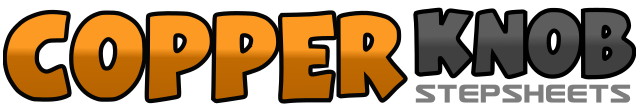 .......Count:32Wall:4Level:Improver.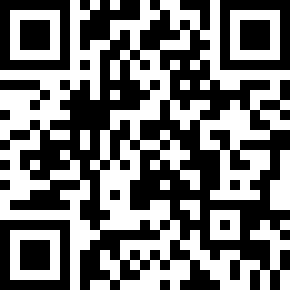 Choreographer:Johnny Two-Step (UK)Johnny Two-Step (UK)Johnny Two-Step (UK)Johnny Two-Step (UK)Johnny Two-Step (UK).Music:With Bells On - Sharon BWith Bells On - Sharon BWith Bells On - Sharon BWith Bells On - Sharon BWith Bells On - Sharon B........1&2Step forward on left foot, bring right foot next to left, step forward on left foot3-4Step forward on right foot, ½ turn over left shoulder5-6Step forward on right foot, turn ½ turn over right shoulder as you step back on left foot7&8Step back on right foot, step left foot next to right, step forward on right foot1&2Cross left foot over front of right foot, step right to right side cross left foot over front of right3-4Tap right toe to left instep, touch right heel to left instep5&6Cross right foot over in front of left foot, step left to left side, side right foot over in front of left7-8Tap left toe to right instep, touch left heel to right instep1&2Step back on left foot, step right foot next to left, step forward on left foot3-4Touch right toe forward, touch right toe to right side5&6Cross right foot behind left, step left foot to left side, step right foot behind left as you ¼ turn over right shoulder7&8Kick left foot forward, step on ball of left foot next to right, step on right foot1-2Touch left foot forward, touch left foot to left side3&4Step forward on left foot, step right foot next to left, step forward on left foot5-6Touch right foot forward, touch right foot to right side7&8Step forward on right foot, step left foot next to right, step forward on right foot